РЕСПУБЛИКА КРЫМСИМФЕРОПОЛЬСКИЙ РАЙОНГВАРДЕЙСКИЙ СЕЛЬСКИЙ СОВЕТ18 ВНЕОЧЕРЕДНОЕ ЗАСЕДАНИЕ 2 СОЗЫВАПРОЕКТ РЕШЕНИЯ20.08.2020 года                              			          пгт. ГвардейскоеО внесении изменений в Решение Гвардейского сельского совета от 09.04.2020 № 35 «О даче согласия на передачу из муниципальной собственности муниципального образования Гвардейское  сельское поселение Симферопольского района Республики Крым в государственную собственность Республики Крым недвижимого  имущества (дорог общего пользования местного значения)»В связи с внесением изменений в площадь и протяжённость сооружения Ак-Мечеть (дороги общего пользования)в результате выполнения кадастровых работ, в   соответствии с Гражданским кодексом Российской Федерации, Федеральным законом от 06.10.2003 № 131-ФЗ «Об общих принципах организации местного самоуправления в Российской Федерации», Поручением Президента Российской Федерации от 13.12.2019 № Пр-2551, Законом Республики Крым от 21.08.2014 № 54-ЗРК «Об основах местного самоуправления в Республике Крым», Уставом муниципального образования Гвардейское сельское поселение Симферопольского района Республики Крым, Положением о порядке управления и распоряжения муниципальным имуществом муниципального образования Гвардейское сельское поселение Симферопольского района Республики Крым, утверждённым Решением Гвардейского сельского совета Симферопольского района Республики Крым 1 созыва № 60 от 17.04.2015г., с учётом письма Министерства транспорта Республики Крым от 02.04.2020 № 05-16/719,  сельский совет решил:1. В приложение к Решению № 35 от 09.04.2020г. внести изменения в площадь и протяжённость сооружения Ак-Мечеть (дороги общего пользования), прилагается.  2. Администрации Гвардейского сельского поселения Симферопольского района Республики Крым осуществить необходимые мероприятия по передаче имущества, указанного в пункте 1 настоящего решения.          3. Настоящее решение обнародовать на информационном стенде перед зданием администрации Гвардейского сельского поселения и на сайте администрации http://гвардсовет.рф.          4. Настоящее решение вступает в силу с момента его подписания.          5. Контроль за исполнением настоящего решения оставляю за собой.Председатель Гвардейского сельского совета                  Симферопольского района                                                       И.В. Чичкин Приложениек решению Гвардейского сельского совета Симферопольского района Республики Крым  II  созыва от  _______.2020  № ___Перечень имущества,  подлежащего безвозмездной передаче из муниципальной собственности муниципального образования Гвардейское сельское поселение Симферопольского района Республики Крым                                                                  в государственную собственность Республики КрымПредседатель Гвардейского сельского совета Симферопольского района                                                                                                                 И.В. Чичкин  № п/пНаименование объектаАдрес объектаИные сведенияМО Гвардейское сельское поселение МО Гвардейское сельское поселение МО Гвардейское сельское поселение МО Гвардейское сельское поселение 1Внутрипоселковая дорогаместного значенияРеспублика Крым,Симферопольский район,пгт Гвардейское,ул. Ак-МечетьПлощадь – 17011,2 кв.м(протяжённость 1729 м);Кадастровый номер 90:12:000000:10073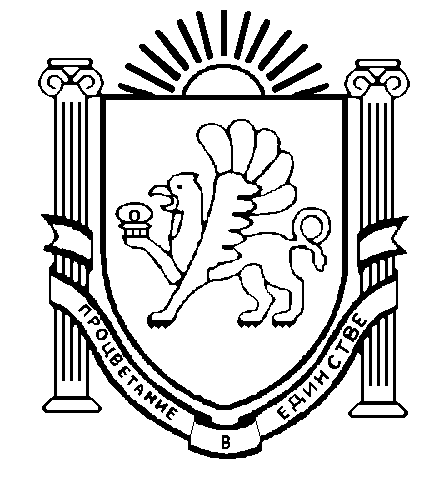 